MōKAI PāTEA WAITANGI CLAIMS TRUSTInformation WānangaSun 26th May 201912.30- 2.00pm Tokaanu Hotel, 525 New Zealand State Highway 41, TokaanuWhanau, Hapu of Ngāti Tamakōpiri, Ngāti Whitikaupeka, Ngāi Te Ohuake and Ngāti Hauiti (Nga Iwi Nui tonu) of the Mōkai Pātea rohe pōtae called together to hear: Claims Progress ReportUtiku K PotakaChairman, Mōkai Pātea Waitangi Claims Trustwww.mokaipateaclaims.maori.nz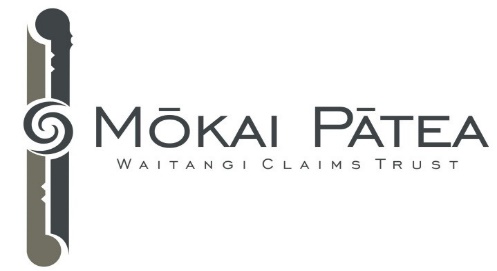 